Chante-la ta chansonJean Lapointe et Marcel Lefebvre 1978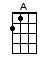 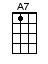 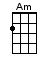 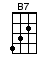 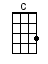 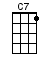 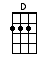 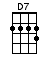 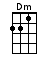 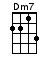 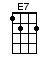 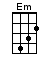 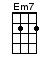 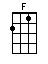 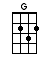 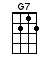 < We love KEY CHANGES >INTRO:  / 1 2 3 4 / [C] / [C] / [C] / [C] /CHORUS:[C] Chante-la ta chanson[C] La chanson de ton cœur, la chanson de ta [Dm] vie [Dm][Dm7] Chante-la ta chan-[G7]son[Dm7] L'oiseau le [G7] fait[G7] Le vent le [Dm] fait[Dm] L’enfant le [G7] fait aus-[C]si[C] Chante-la ta chansonN'aie [C7] pas peur vas-y, chacun a sa mélo-[F]die, au fond de [D7] lui[C] Chante-la ta chan-[A7]son, elle est sûrement jo-[Dm]lieChante-la qu'elle est [G] belle ta [C] vie[C] Tous les ruisseaux font des fugues au soleil[C] Toutes les [Dm] fleurs des romances aux abeilles[Dm] Même la [E7] pluie joue une sympho-[Am]nie[Am] Dis-moi pour-[F]quoi tu s'rais [D7] triste aujourd'-[G]hui[G] Chan-[Dm]te [G7] chan-[Dm]teCHORUS:[C] Chante-la ta chanson[C] La chanson de ton cœur, la chanson de ta [Dm] vie [Dm][Dm7] Chante-la ta chan-[G7]son[Dm7] L'oiseau le [G7] fait[G7] Le vent le [Dm] fait[Dm] L’enfant le [G7] fait aus-[C]si[C] Chante-la ta chansonN'aie [C7] pas peur vas-y, chacun a sa mélo-[F]die, au fond de [D7] lui[C] Chante-la ta chan-[A7]son, elle est sûrement jo-[Dm]lieChante-la qu'elle est [G] belle ta [C] vie[C] N'entends-tu pas, le concert de la joie[C] Tout ce qui [Dm] vit laisse entendre sa voix[Dm] Même le ciel [E7] gris, fait chanter ses or-[Am]ages[Am] Y'a un so-[F]leil derri-[D7]ère chaque nu-[G]age[G] Chan-[Dm]te [G7] chan-[Dm]teCHORUS:[C] Chante-la ta chanson[C] La chanson de ton cœur, la chanson de ta [Dm] vie [Dm][Dm7] Chante-la ta chan-[G7]son[Dm7] L'oiseau le [G7] fait[G7] Le vent le [Dm] fait[Dm] L’enfant le [G7] fait aus-[C]si[C] Chante-la ta chansonN'aie [C7] pas peur vas-y, chacun a sa mélo-[F]die, au fond de [D7] lui[C] Chante-la ta chan-[A7]son, elle est sûrement jo-[Dm]lieChante-la qu'elle est [G] belle ta [C] vie [A7]  < KEY CHANGE >  [D] Chante-la ta chanson[D] La chanson de ton cœur, la chanson de ta [Em] vie [Em][Em7] Chante-la ta chan-[A7]son[Em7] L'oiseau le [A7] fait[A7] Le vent le [Em] fait[Em] L’enfant le [A7] fait aus-[D]si[D] Chante-la ta chansonN'aie [D7] pas peur vas-y, chacun a sa mélo-[G]die, au fond de [E7] lui[D] Chante-la ta chan-[B7]son, elle est sûrement jo-[Em]lieChante-la qu'elle est [A] belle ta [D] vie [D][A][D]www.bytownukulele.ca